Муниципальное казённое учреждениеБузулукского района Оренбургской области «Управление по обеспечению деятельности образовательных учреждений»Информационно-методический отдел«17» июля 2017г.Аналитическая справкао результатах проведения  экзамена по биологии в 9 классах Бузулукского района.Государственная итоговая аттестация выпускников IX классов общеобразовательных организаций Бузулукского района проводилась в соответствии с Порядком  проведения государственной итоговой аттестации по общеобразовательным программам основного общего образования» (приказ Минобрнауки России  от 25.12.2013 года № 1394)  и других нормативно-правовых документов, регламентирующих организацию и проведение государственной итоговой аттестации выпускников.В целях организации и проведения экзаменов согласно имеющимся требованиям федерального и регионального уровней, Отделом образования были изданы соответствующие распорядительные документы, регулирующие порядок проведения экзаменов для выпускников IX классов общеобразовательных организаций района.Осуществлялся и независимый контроль за проведением экзаменов  в форме ОГЭ аккредитованными общественными наблюдателями из числа родительской общественности, представителей СМИ.    	Цель: объективная оценка уровня освоения обучающимися 9 классов предметного содержания курса биологии.В оценивании работ принимали участие 2 эксперта из МОБУ                  « Лисьеполянская ООШ» и МОБУ « Елшанская Первая СОШ».В 2016-2017 учебном году условием получения аттестата об основном общем образовании является успешное прохождение государственной итоговой аттестации по 4 предметам: русскому языку и математике как основным и по 2 предметам по выбору.164 обучающихся ( из 319 человек) из 25 образовательных организаций района выбрали биологию, что составляет 51,4%.4,2% обучающихся из числа сдававших смогли справиться с испытанием только после повторной сдачи.Общие результаты государственной итоговой аттестации обучающихся9-х классов по биологии (форма ОГЭ)(с учетом результатов резервных дней)Результаты выполнения о экзамена по биологии в 9 классе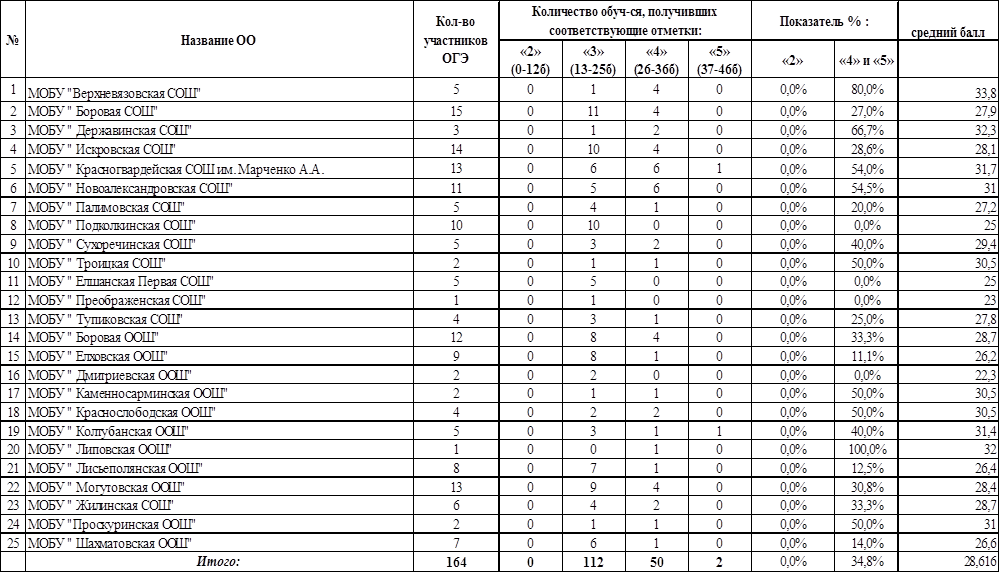 «3» балла – 112 обучающихся ( 68,3%)«4» балла – 50 обучающихся  (30,5%)«5» баллов – 2 обучающихся (1,2 %). Это обучающиеся МОБУ « Красногвардейская СОШ им. Марченко А.А.» и МОБУ « Колтубанская ООШ»% успеваемости составил 100 %, а качество – 31,7%Средний балл выполненных заданий – 28,6 баллаСамый высокий % качества знаний показали обучающиеся МОБУ Липовская ООШ», МОБУ « Верхневязовская СОШ» и МОБУ « Державинская СОШ». Самый низкий показатель качества нуль показали обучающиеся МОБУ « Подколкинская СОШ», МОБУ « Елшанская Первая СОШ», МОБУ « Преображенская СОШ», МОБУ « Дмитриевская ООШ»Начисление баллов за задания работы:В диапазоне : Максимальное кол-во баллов 46 не набрал ни один обучающийся, так же как и 44,45 баллов пограничные ( разрезные) 13 баллов набрали 4 обучающихся из трех ОО района МОБУ « Боровая СОШ» - 2 чел, МОБУ « Подколкинская СОШ» - 1 человек, МОБУ « колтубанская ООШ» - 1 человек. Подтвердили школьные отметки 116 человек, что составляет 71%, понизили 45 человек, что составляет 28 %, повысили 3 человека, что составляет 1 %Наибольшее кол-во понизивших школьную отметку наблюдается в следующих ОО:Как видно из таблицы, наибольший % понизивших школьную отметку наблюдается в ОО: МОБУ « Подколкинская СОШ», МОБУ « Елшанская Первая СОШ», МОБУ               « Лисьеполянская  ООШ», МОБУ « Липовская ООШ», МОБУ «Палимовская СОШ», что говорит о необъективном оценивании знаний обучающихсяНаибольшее число подтвержденных отметок наблюдается  в ОО:Исходя из вышеизложенного можно отметить, что не во всех школах района проходит планомерная и качественная подготовка к ГИА.Экзаменационная работа соответствует спецификации контрольных измерительных материалов для проведения ОГЭ по биологии.Ученики выполняли работы по 4 вариантам. Максимальный балл, который можно было получить за экзаменационную работу – 46 баллов.Работа по биологии включает в себя 32 задания и состоит из двух частей. Часть 1 содержит 28 заданий с кратким ответом: 22 задания базового уровня сложности с ответом в виде одной цифры, соответствующей номеру правильного ответа; 6 заданий повышенного уровня сложности, из которых 2 с выбором и записью трех верных ответов из шести, 3 на установление соответствия элементов двух информационных рядов (в том числе задание на включение пропущенных в тексте терминов и понятий, на соотнесение морфологических признаков организма или его отдельных органов с предложенными моделями по заданному алгоритму), 1 на определение последовательности биологических процессов, явлений, объектов. Часть 2 содержит 4 задания с развернутым ответом: 1 повышенного уровня сложности на работу с текстом, предполагающее использование информации из текста контекстных знаний для ответа на поставленные вопросы; остальные высокого уровня сложности: 1 на анализ статистических данных, представленных в табличной форме, 2 на применение биологических знаний для решения практических задач.          Содержание экзаменационной работы определялось в соответствии с целями обучения биологии в школе:•	Освоение знаний о живой природе•	Овладение умениями  применять биологические знания для объяснения  процессов и явлений живой природы•	Развитие познавательных  интересов, интеллектуальных и творческих способностей  в процессе наблюдений за объектами живой природы•	Воспитание позитивного ценностного отношения к живой природе•	Использование приобретенных знаний и умений в повседневной жизниВ экзаменационной  работе проверялись следующие умения и виды деятельности:1.	Объяснять роль биологии в формировании современной  естественнонаучной картины мира, в практической деятельности людей.2.	Называть, приводить примеры клеток, тканей, органов, систем, организмов различных царств живой природы. 3.	Изменчивость организмов, их приспособленность к среде обитания4.	Классификация и систематизация органического мира5.	Устанавливать причинно- следственные связи 6.	Сравнивать биологические объекты 7.	Применять биологические знания в практической деятельности8.	Анализировать и прогнозировать 9.	Умение проводить  мысленный эксперимент, обобщать и формулировать вывод.Анализ выполнения заданийПоэлементный анализ:Задания, с которыми справилось большинство обучающихся:№1- Роль биологии в формировании современной естественнонаучной картины мира, в практической деятельности людей (справились -71,3%);№ 3 - Признаки организмов. Одноклеточные и многоклеточные организмы. Царство Бактерии. Царство Грибы (справились-64,6%); № 5 - Царство Растения (справились-68,3%);№ 11 - Внутренняя среда (справились-66,5%);№17- Соблюдение санитарно-гигиенических норм и правил здорового образа жизни. Приемы оказания первой доврачебной помощи (справились – 62,8%)№20- Умение интерпретировать результаты научных исследований, представленные в графической форме (справились 83,5%)Задания с выбором одного ответа с 1 части, вызвавшие наибольшие затруднения девятиклассников:№4- Царство Растения (не справились -51,2%);№9- Нейрогуморальная регуляция процессов жизнедеятельности организма (не справились – 53,1%) Обучающиеся не знают строение головного мозга и функции вегетативной нервной системы;№15- Органы чувств (не справились – 47%); ошибки на определение функций оболочек  глаза, слуховых рецепторов;№ 16 Психология и поведение человека ( не справились 52,4%)№19- Экосистемная организация живой природы. Биосфера. Учение об эволюции органического мира(не справились – 52,4%)№22- Умение оценивать правильность биологических суждений(не справились – 61%): допустили ошибки в суждениях  о видоизмененных органах растений и в описании размножений кишечнополостных.Таким образом, в 1 части наилучшие результаты получены при выполнении заданий, предусматривающих проверку знаний главнейших биологических понятий и явлений, а также понимание основ строения и функционирования клеток и систем организменного уровня. Но следует больше внимания уделять вопросам из области систематики и многообразия организмов, которые изучались ещё в 6-8 классах. Вопросы о структуре и функционировании надорганизменных систем, нейрогуморальной регуляции в организме человека, метаболизме, селекции и биотехнологии вызвали у учащихся многочисленные затруднения. Эти разделы программы по существу трудны для понимания, и при этом на их изучение отводится совсем немного учебного времени.Затруднения вызвали задания :№22 – 61% получили 0 баллов за знание тем: эндокринные железы человека, птицы;№ 27- 62,2 % не  показали знания тем: эволюция, биосинтез белка.К сожалению, были задания, к которым учащиеся даже не приступали, это задания 2 части:№32 – 54,3% учащихся не показали  умение обосновывать необходимость рационального и здорового питания.№ 31- 29,3%  не умеют  определять энерготраты при различной физической нагрузке. Составлять рационы питания.№30 – 15,2 %  не показали умение работать со статистическими данными, представленными в табличной форме.Причина слабого выполнения заданий части 2 возможно, связана не только с отсутствием конкретных знаний той или иной темы, но и с типом самого задания. Данные задания связаны с составлением рациона и определением энергозатрат. Такого типа задания не встречаются учащимся в школьной программе и вызывают трудности в выполнении.Общие выводы по итогам выполненной работыУчащиеся 9 класса овладели базовым ядром содержания биологического образования, предусмотренным стандартом. Уровень знаний учащихся средний,. % успеваемости составил 100 %, а качество – 31,7%Средний балл выполненных заданий – 28,6 баллаСамый высокий % качества знаний показали обучающиеся МОБУ Липовская ООШ», МОБУ « Верхневязовская СОШ» и МОБУ « Державинская СОШ». Самый низкий показатель качества нуль показали обучающиеся МОБУ « Подколкинская СОШ», МОБУ « Елшанская Первая СОШ», МОБУ « Преображенская СОШ», МОБУ « Дмитриевская ООШ»Максимальное кол-во баллов 46 не набрал ни один обучающийся, так же как и 44,45 баллов пограничные ( разрезные) 13 баллов набрали 4 обучающихся из трех ОО района МОБУ « Боровая СОШ» - 2 чел, МОБУ « Подколкинская СОШ» - 1 человек, МОБУ « колтубанская ООШ» - 1 человек. Подтвердили школьные отметки 116 человек, что составляет 71%, понизили 45 человек, что составляет 28 %, повысили 3 человека, что составляет 1 %наибольший % понизивших школьную отметку наблюдается в ОО: МОБУ « Подколкинская СОШ», МОБУ « Елшанская Первая СОШ», МОБУ               « Лисьеполянская  ООШ», МОБУ « Липовская ООШ», МОБУ «Палимовская СОШ», что говорит о необъективном оценивании знаний обучающихсяВ 1 части наилучшие результаты получены при выполнении заданий, предусматривающих проверку знаний главнейших биологических понятий и явлений, а также понимание основ строения и функционирования клеток и систем организменного уровня. Но следует больше внимания уделять вопросам из области систематики и многообразия организмов, которые изучались ещё в 6-8 классах. Вопросы о структуре и функционировании надорганизменных систем, нейрогуморальной регуляции в организме человека, метаболизме, селекции и биотехнологии вызвали у учащихся многочисленные затруднения. Эти разделы программы по существу трудны для понимания, и при этом на их изучение отводится совсем немного учебного времени.Причина слабого выполнения заданий части 2 возможно, связана не только с отсутствием конкретных знаний той или иной темы, но и с типом самого задания. Данные задания связаны с составлением рациона и определением энергозатрат. Такого типа задания не встречаются учащимся в школьной программе и вызывают трудности в выполнении.Исходя из вышесказанного,  предлагаем:1.Руководителям общеобразовательных организаций:1.1.Проанализировать результаты экзаменов по биологии, по каждому учителю.1.2.Разработать  план мероприятий  по  подготовке выпускников  IX классов  2017-2018 учебного года  к  государственной итоговой аттестации  с учетом  выявленных в ходе анализа проблем.1.3.Осуществлять системную подготовку выпускников к государственной итоговой аттестации  обеспечивая качество знаний по биологии, на каждом уровне обучения.1.4. Взять на особый контроль подготовку высокомотивированных учащихся к сдаче экзамена.1.5.Взять на   контроль вопрос  своевременности  выбора предметов выпускниками  для сдачи их   в форме ОГЭ, и качественной подготовки к экзаменам..1.6. Обеспечить объективность оценивания знаний обучающихся в ходе текущего контроля.Срок: постоянно2. МКУ Бузулукского района Оренбургской области «Управление по обеспечению деятельности образовательных учреждений» Информационно-методический отдел ( Мещеряковой М.В.)2.1.Провести анализ результатов  государственной итоговой аттестации на заседании РМС и РМО.                                                                   Срок: август 20172.2.Внести коррективы в работу районных методических служб по результатам проведенного анализа результатов государственной итоговой аттестации.                                                                  Срок:  до 25 августа 20172.3. Проанализировать кадровый состав учителей в 9-х классов на 2017-2018 учебный год, составить тематический план посещения уроков с целью оказания методической помощи и согласовать его с заместителем начальника отдела образования Поздняковой В.В.Срок:  до 15 сентября 20172.5. Закрепить работников МКУ за малоопытными учителями  9х классов и учителями, чьи учащиеся показывают низкие результаты ОГЭ,  для оказания методической помощи по подготовки к ГИА. Информацию предоставить заместителю начальника Отдела образования Поздняковой В.В.Срок: до 15 сентября 2017Рекомендации учителям биологии:1. Провести анализ затруднений в освоении учебного материала, внести корректировку в план подготовки к государственной (итоговой) аттестации учащихся 9 классов по биологии на 2017-2018 учебный год 2.  продолжить использовать в работе   ИОМ по подготовке к ГИА по биологии с обучающимися группы «риск»;3. широко использовать биологические тексты, рисунки, статистические данные, представленные в т.ч. в табличной, графической, схематичной форме как источник биологической информации при контроле знаний и на этапе изучения нового материала; 4. особое внимание уделить вопросам систематики, строения и жизнедеятельности организмов разных царств живой природы, актуализировать типичные признаки представителей растительного и животного мира; 5. при подготовке к экзаменам необходимо учить внимательно читать формулировки вопросов, обращать внимание на глубину постановки проблемы;6. стимулировать познавательную деятельность учащихся, строить процесс обучения на основе индивидуального и дифференцированного подхода; активно применять на уроках и дополнительных занятиях здоровьеберегающие технологии, инновационные технологии.Исполнитель:  Павлова Н.Ф., методист ИМОЗадания1-2223-2829-32итогоМаксимальный балл22131146Баллы11-1516-2021-2526-3031-3536-4041-46Кол-во обучающихся145149341312Наименование ООЧисло сдававших Число понизивших школьную отметку% понизившихМОБУ « Верхневязовская СОШ»5240МОБУ « Боровая СОШ»15640МОБУ « Подколкинская СОШ»10660МОБУ « Троицкая СОШ»2150МОБУ « Елшанская Первая СОШ»5480МОБУ « Лисьеполянская  ООШ»8675МОБУ « Липовская ООШ»11100МОБУ «Палимовская СОШ»5360МОБУ « Проскуринская ООШ»2150Наименование ООЧисло сдававших Число подтвердивших школьную отметку% подтвердившихМОБУ Искровская СОШ»141393МОБУ « Красногвардейская СОШ им. Марченко А.А.»131185МОБУ « Новоалександровская СОШ»11982МОБУ « Сухоречинская СОШ»5480МОБУ « Боровая ООШ»121083МОБУ « Елховская ООШ»9889МОБУ « Дмитриевская ООШ»22100МОБУ « Каменносарминская ООШ»22100МОБУ « Колтубанская ООШ»55100МОБУ « Могутовская ООШ»131185МОБУ « Жилинская СОШ»6467МОБУ Шахматовская ООШ»7571,4№ заданияПроверяемое умение (в соответствии с кодификатором огэ)Справились, %1Роль биологии в формировании современной естественнонаучной картины мира, в практической деятельности людей71,32Клеточное строение организмов как доказательство их родства, единства живой природы59,83Признаки организмов. Одноклеточные и многоклеточные организмы. Царство Бактерии. Царство Грибы64,64Царство Растения48,85Царство Растения68,36Царство Животные537Царство Животные54,98Общий план строения и процессы жизнедеятельности. Сходство человека с животными и отличие от них. Размножение и развитие организма человека59,89Нейрогуморальная регуляция процессов жизнедеятельности организма46,910Опора и движение52,411Внутренняя среда66,512Транспорт веществ56,113Питание. Дыхание51,814Обмен веществ. Выделение. Покровы тела47,615Органы чувств5316Психология и поведение человека47,617Соблюдение санитарно-гигиенических норм и правил здорового образа жизни. Приемы оказания первой доврачебной помощи62,818Влияние экологических факторов на организмы54,319Экосистемная организация живой природы. Биосфера. Учение об эволюции органического мира47 20Умение интерпретировать результаты научных исследований, представленные в графической форме83,521Умение определять структуру объекта, выделять значимые функциональные связи и отношения между частями целого56,722Умение оценивать правильность биологических суждений3923Умение проводить множественный выбор1б- 52,42б-22,624Умение проводить множественный выбор1б.-40,22б.-43,925Умение устанавливать соответствие1б.-23,82б.-24,426Умение определять последовательности биологических процессов, явлений, объектов1б.-17,72б.-15,927Умение включать в биологический текст пропущенные термины и понятия из числа предложенных1б.-22,62б.-13,428Умение соотносить морфологические признаки организма или его отдельных органов с предложенными моделями по заданному алгоритму1б.-31,12б.-28,13б.-14,629Умение работать с текстом биологического содержания (понимать, сравнивать, обобщать)1б.-39,62б.-283б.-15,930Умение работать со статистическими данными, представленными в табличной форме1б.-28,72б.-46,93б.-6,731Умение определять энерготраты при различной физической нагрузке. Составлять рационы питания1б.-12,82б.-20,73б.-31,732Умение обосновывать необходимость рационального и здорового питания1б.-26,82б.-8,5